Имею честь направить Государствам – Членам Совета отчет Председателя Независимого консультативного комитета по управлению (IMAC).	Д-р Хамадун И. ТУРЕ
	Генеральный секретарьТРЕТИЙ ЕЖЕГОДНЫЙ ОТЧЕТ НЕЗАВИСИМОГО КОНСУЛЬТАТИВНОГО КОМИТЕТА 
ПО УПРАВЛЕНИЮ (IMAC)1	Введение1.1	В настоящее время членами IMAC, назначенными Советом, являются:•	г-н Эрик Адда;•	д-р Беате Деген (Председатель);•	г-н Абдессалам Эль-Харуши;•	г-н Грэм Миллер;•	г-н Томас Репаш (Председатель).1.2	После того как IMAC представил Совету в 2013 году свой второй ежегодный отчет, IMAC провел два собрания: 6−7 ноября 2013 года и 24−26 февраля 2014 года. Согласно кругу ведения IMAC выводы собрания, состоявшегося в ноябре, были представлены Председателю Совета и Генеральному секретарю. Выводы ноябрьского и февральского собраний включены в настоящий третий ежегодный отчет Совету. Отчеты о собраниях Комитета и его ежегодные отчеты, а также другие важнейшие документы доступны для членов МСЭ в относящейся к IMAC области веб-сайта МСЭ, размещенной в разделе Совет МСЭ.1.3	Участие в собраниях: д-р Деген, г-н Эль-Харуши, г-н Миллер и г-н Репаш присутствовали на обоих собраниях в ноябре 2013 года и феврале 2014 года, а г-н Адда не смог принять участие во втором собрании.1.4	После своего последнего по времени ежегодного отчета Совету в 2013 году IMAC занимался всеми сферами своей ответственности, которые охватывали внутренний аудит; управление рисками; внутренний контроль; представление отчетов по проверенной финансовой отчетности организации и финансовых отчетов; политику и практику бухгалтерского учета; внешний аудит; а также оценку (следует отметить, что до настоящего времени в МСЭ не имеется официальной функции оценки). Сфера охвата IMAC, выводы и рекомендации излагаются ниже. 1.5	В целях дальнейшего укрепления связей с заинтересованными сторонами IMAC встретился с Председателем Рабочей группы Совета по финансовым и людским ресурсам (РГС-ФЛР) и участвовал в собрании Рабочей группы, которое проходило в феврале 2014 года и было посвящено вопросам, касающимся сфер ответственности Комитета. На обоих собраниях, проходивших в ноябре 2013 года и феврале 2014 года, IMAC проводил предметные обсуждения с Генеральным секретарем и заместителем Генерального секретаря, Департаментом управления финансовыми ресурсами (FRMD), внутренним аудитором, внешним аудитором и, при необходимости, с другими представителями от руководства. 2	Последующие меры в связи со вторым отчетом IMAC Совету в 2013 году и состояние выполнения рекомендаций IMAC 2.1	IMAC высоко оценил реакцию Совета 2013 года на второй ежегодный отчет Комитета, утверждение Советом восьми рекомендаций IMAC, а также внесенные Советом изменения в круг ведения РГС-ФЛР для включения в него последующих мер в связи с рекомендациями IMAC.2.2	В целях содействия РГС-ФЛР в отслеживании мер, принятых в ответ на рекомендации IMAC, Комитет рассмотрел состояние выполнения восьми рекомендаций, сформулированных им в 2013 году, и представил отчет третьему собранию РГС-ФЛР в феврале 2014 года (см. Приложение A: Рекомендации IMAC − 2013 год: состояние на 24 февраля 2014 года). Шесть из восьми рекомендаций еще не выполнены или выполняются, и Рабочей группе Совета следует по-прежнему держать их под контролем. Рабочая группа Совета высоко оценила работу IMAC, а различные делегаты выразили свою поддержку конкретным рекомендациям. 3	Основные обсуждаемые вопросы, выводы и рекомендации Внутренний аудит3.1	При обсуждении плана работы по внутреннему аудиту на 2014 год IMAC высказал озабоченность по поводу ограниченного общего уровня имеющихся ресурсов в подразделении внутреннего аудита, особенно в свете установленных задач подразделения на 2014 год и того факта, что подразделение не смогло в полной мере выполнить прошлые планы по аудиторской проверке. Комитет рекомендовал, чтобы в предстоящие годы в плане были представлены четкая и подробная оценка рисков и приоритеты, показывающие основу, на которой были выбраны задания на проведение аудиторской проверки. Чтобы план был полным, в нем следует признать роль подразделения по предоставлению внутренних консультаций/рекомендаций, для которой при утверждении плана могли и не предусматриваться какие-либо конкретные задачи и ресурсы. 3.2	IMAC рассмотрел отчеты о ходе работы по внутреннему аудиту и, среди прочего, был информирован о том, что служебные приказы будут проверяться соответствующими заинтересованными департаментами при координации с Департаментом управления людскими ресурсами (HRMD) и подразделением по правовым вопросам, при этом внутренний аудитор отвечает за проверку окончательных результатов. Комитет отметил заметное улучшение в последующих мерах в связи с рекомендациями по внутреннему аудиту, при том что на собрании в ноябре 2013 года он высказывал обеспокоенность в этом отношении. В том что касается соотношения непосредственной и вспомогательной деятельности по аудиту (рекомендация 2 IMAC (2013 г.)), Комитет отметил, что это соотношение можно улучшить, среди прочего, путем признания и отражения того факта, что последующая деятельность по рекомендациям внешнего аудитора относится к ответственности Генерального секретаря и надзор за ней осуществляет РГС-ФЛР; IMAC решил по-прежнему держать этот вопрос под контролем. Он отметил с удовлетворением, что Генеральный секретарь утвердил пересмотренный Устав службы внутреннего аудита и что план работы по внутреннему аудиту на 2014 год утвержден до конца 2013 года, как это рекомендовано Комитетом (рекомендация 1 IMAC (2013 г.)), а также что в отчете о ходе работы, представленном в феврале 2014 года, указано, что в 2014 году в рамках внутреннего аудита будет проведена экспертная оценка (рекомендация 4 IMAC (2013 г.)).3.3	В том что касается деятельности вне штаб-квартиры МСЭ, Комитет получил отчеты по аудиту зональных отделений МСЭ для СНГ (Москва, Российская Федерация) и отделений Союза в регионе Северной и Южной Америки, а также дополнительную информацию, касающуюся регионального отделения для Азиатско-Тихоокеанского региона (Бангкок, Таиланд). Комитет счел эти отчеты чрезвычайно важными и полезными, привлекающими внимание к важнейшим вопросам управления, финансового контроля, управления проектами и организации управления, которые заслуживают большего внимания со стороны стершего руководства. 3.4	Комитет рассмотрел вместе с внутренним аудитором предлагаемый им ежегодный отчет Совету МСЭ и обсудил пути, с помощью которых его можно было бы сделать в будущем более всесторонним, чтобы он включал подтверждение достоверности общей среды внутреннего контроля, в соответствии с рекомендацией 1 IMAC (2013 г.).Внешний аудит3.5	IMAC встречался с внешним аудитором, компанией Corte dei Conti, на собраниях, которые состоялись как в ноябре 2013 года, так и в феврале 2014 года, и при этом отметил, что внешний аудитор обязался направить свой отчет за 2013 год Комитету до конца июня 2014 года. IMAC решил встретиться с внешним аудитором для обсуждения отчета на первой неделе июля 2014 года, когда Комитет планирует провести свое восьмое собрание. 3.6	Комитет с удовлетворением узнал о том, что внешний аудитор продолжит осуществлять оценку функции внутреннего аудита в соответствии с рекомендацией 5 IMAC (2013 г.). Он также принял к сведению намерение внешнего аудитора провести неофициальную сессию во время ПК-14 в Пусане (Республика Корея), представив на ней свой отчет, с тем чтобы объяснить делегатам содержание отчета и представленную в нем терминологию. Внутренний контроль3.7	IMAC рассмотрел заявление о внутреннем контроле за 2013 год, обсудил его содержание с руководителем FRMD и выразил удовлетворение в связи с тем, что такое заявление становится в МСЭ частью регулярной процедуры. IMAC принял к сведению приведенные в заявлении обновленные данные о прогрессе в связи мерами, касающимися рисков. В будущем заявление можно было бы усовершенствовать, определив для Генерального секретаря официальный порядок получения доказанной гарантии эффективности внутреннего контроля, который применялся в течение года, например удостоверение высшим руководящим составом МСЭ того, что оно выполняло свои обязанности по поддержанию структуры внутреннего контроля в своих соответствующих сферах ответственности. 3.8	IMAC отметил с озабоченностью, что должность сотрудника по вопросам этики, на которого Генеральный секретарь полагается как на часть структуры контроля и управления, с 1 июля 2013 года остается вакантной. Управление рисками3.9	В 2013 году, в то время как рекомендация IMAC по управлению рисками выполнялась на внутреннем уровне, Комитет рекомендовал МСЭ в качестве приоритетной меры продолжить разработку мер по систематическому управлению рисками предприятия в поддержку процесса стратегического планирования в организации на период 2016−2019 годов, а также рекомендовал, чтобы управление рисками применялось также к оперативному планированию и чтобы управление рисками стало ежегодной задачей. IMAC отметил на своем собрании в феврале 2014 года, что теперь в проекте стратегического плана определен набор стратегических рисков, на котором будут основаны последующие оперативные планы. Это представляет собой существенный и заслуживающий одобрения прогресс в рассмотрении связанных с рисками вопросов на организационном уровне. Процесс стратегического планирования рассчитан в основном на четыре года, и поэтому организация теперь имеет все возможности для внедрения процесса управления рисками в целях мониторинга и управления изменяющейся средой рисков на постоянной основе, например путем официального составления реестра рисков с указанием ответственных за риски, который может рассматриваться на уровне высшего руководства на более частой основе (возможно, ежеквартально) в рамках оперативного бизнес-процесса. Финансовое управление3.10	На своем собрании в ноябре 2013 года IMAC получил информацию, касающуюся предложения для ПК-14 о пересмотре Решения 5 в целях учета создания IMAC; решений, принятых Советом для снятия средств с Резервного счета для учета того факта, что АР-15 и ВКР-15 не были включены в финансовый план на 2012−2015 годы, а также для Плана медицинского страхования после выхода в отставку (АСХИ); и того факта, что недавнее увеличение обязательного возраста выхода на пенсию окажет положительное воздействие на долгосрочные обязательства АСХИ. Совет также решил предоставить Генеральному секретарю гибкость для осуществления трансфертов между бюджетными категориями.3.11	На своем собрании в феврале 2014 года IMAC был ознакомлен с проектом финансового плана МСЭ на 2016−2019 года. В нем показан дефицит в размере 60 млн. швейцарских франков, который, согласно Генеральному секретарю, будет устранен ко времени утверждения ПК-14. К числу допущений, включенных в план, относятся: нулевой номинальный рост размера единицы взноса; ежегодные отчисления в АСХИ и другие обязательства в размере 2 млн. швейцарских франков; ежегодные расходы в размере 3 млн. швейцарских франков на оплату сооружения здания для замены здания "Варембе"; и отсутствие новых должностей.3.12	IMAC отметил, что ассигнования на обязательства АСХИ указывают на то, что связанные с ним значительные затраты признаются и предусматриваются. Комитет также отметил, что замена здания "Варембе" будет происходить на основе получения МСЭ от правительства Швейцарии беспроцентного займа в размере 150 млн. швейцарских франков. Как представляется, по предложенному проекту строительства не составлено всестороннее экономическое обоснование и не проведены сопоставительный анализ и определение затрат по различным альтернативным вариантам.Стратегическое планирование3.13	IMAC с удовлетворением отметил сделанные на его двух собраниях презентации, связанные с разработкой проекта стратегического плана на 2016−2019 годы, отметив внесенные в него существенные доработки и принятые отличные инновационные подходы. IMAC рекомендовал использовать меньше ключевых показателей деятельности (KPI), которые должны быть более четкими. IMAC выразил удовлетворение в связи с тем, что в плане учитываются организационные риски. План рассчитан на то, чтобы отразить более единый взгляд на МСЭ, что позволит укрепить основные возможности и усилить внутреннее взаимодействие. Если такой подход окажется успешным, он также обеспечит эффективность управления и административного руководства. Веб-страница IMAC3.14	В ходе краткой презентации на своей веб-странице IMAC высоко оценил принятые меры и подчеркнул важность доступности документов для обеспечения прозрачности и надлежащего управления.4	Будущие собрания4.1	IMAC планирует провести свои следующие собрания 3−4 июля и 1−2 декабря 2014 года.5	Выражение признательности 5.1	В заключение Комитет выражает глубокую признательность Генеральному секретарю и персоналу МСЭ за их участие и сотрудничество при оказании содействия Независимому консультативному комитету по управлению в его работе. Комитет также благодарит членов Рабочей группы Совета по финансовым и людским ресурсам за проявленный интерес и сотрудничество с IMAC по вопросам, которые имеют решающее значение для управления и руководства в МСЭ. Приложение: 1ПРИЛОЖЕНИЕ AРекомендации Независимого консультативного комитета по управлению – 2013 годСостояние на 24 февраля 2014 года______________СОВЕТ 2014
Женева, 6–15 мая 2014 г.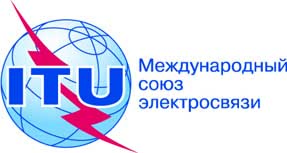 Пункт повестки дня: ADM 7Документ C14/22-RПункт повестки дня: ADM 731 марта 2014 годаПункт повестки дня: ADM 7Оригинал: английскийЗаписка Генерального секретаряЗаписка Генерального секретарятретий ЕЖЕГОДНЫЙ ОТЧЕТ НЕЗАВИСИМОГО КОНСУЛЬТАТИВНОГО КОМИТЕТА 
ПО УПРАВЛЕНИЮ (imac)третий ЕЖЕГОДНЫЙ ОТЧЕТ НЕЗАВИСИМОГО КОНСУЛЬТАТИВНОГО КОМИТЕТА 
ПО УПРАВЛЕНИЮ (imac)РезюмеВ настоящем документе представлен ежегодный отчет Независимого консультативного комитета по управлению (IMAC) Совету МСЭ. В нем содержатся выводы и рекомендации, представляемые на рассмотрение Совету в связи с функцией внутреннего аудита, управлением рисками и внутренним контролем, финансовой отчетностью, бухгалтерским учетом и внешним аудитом в соответствии с кругом ведения IMAC.В настоящем третьем ежегодном отчете IMAC Совету МСЭ представлены обновленные данные о сфере работы и о деятельности Комитета с июня 2013 года, а также приводятся девять конкретных рекомендаций, предназначенных для совершенствования мер по надзору, внутреннему контролю и управлению в интересах лучшего удовлетворения текущих потребностей организации. В этом году IMAC предлагает Совету утвердить его рекомендации в целях дальнейшего содействия эффективному реагированию и своевременному принятию мер в интересах усиления подотчетности.Необходимые действияСовету предлагается утвердить отчет IMAC и содержащиеся в нем рекомендации.____________Справочные материалыРезолюция 162 (Гвадалахара, 2010 г.); Решение 565 Совета; Документы C12/44, где представлен первый ежегодный отчет IMAC Совету, и C13/65 + Corr.1, где представлен второй ежегодный отчет IMAC Совету.Рекомендация 1 (2014 г.): IMAC рекомендует внутреннему аудитору предпринять дополнительные усилия к тому, чтобы в предстоящие годы представлять Совету более всесторонние ежегодные отчеты. Рекомендация 2 (2014 г.): IMAC рекомендует Генеральному секретарю рассмотреть вопрос о том, указывают ли заключения по результатам внутреннего аудита в целом на необходимость более тщательного контроля за управлением деятельностью на местах. Рекомендация 3 (2014 г.): IMAC рекомендует МСЭ воспользоваться преимуществами проводимого РГС-ФЛР рассмотрения вопроса о доступе к документам МСЭ для поиска путей обеспечения того, чтобы еще больше упростить доступ к отчетам о внутреннем аудите для Государств-Членов и других заинтересованных сторон. Рекомендация 4 (2014 г.): IMAC рекомендует МСЭ назначить в срочном порядке сотрудника по вопросам этики.Рекомендация 5 (2014 г.): IMAC рекомендует Генеральному секретарю получить доказанную гарантию эффективности структуры внутреннего контроля, потребовав от представителей высшего руководства удостоверить, что они выполняли свои обязанности по внутреннему контролю в течение года. Рекомендация 6 (2014 г.): IMAC рекомендует продолжить разработку мер по систематическому управлению рисками и применять их на оперативном уровне в качестве непрерывной части бизнес-процесса с использованием реестра рисков с указанием ответственных за риски и регулярного рассмотрения на уровне высшего руководства. Рекомендация 7 (2014 г.): IMAC рекомендует МСЭ рассмотреть вопрос о целесообразности разработки всестороннего экономического обоснования с указанием вариантов с рассчитанными затратами в поддержку своего решения, связанного с такими масштабными долгосрочными издержками. Рекомендация 8 (2014 г.): IMAC одобряет прогресс, достигнутый в области стратегического планирования, и рекомендует продолжить развитие в этом направлении. Рекомендация 9 (2014 г.): В интересах принципов прозрачности и надлежащего управления IMAC рекомендует, чтобы все документы, касающиеся Комитета, были общедоступными. С учетом рассмотрения РГС-ФЛР вопроса о доступности документов, IMAC настоятельно рекомендует применять в МСЭ предлагаемый Комитетом подход к обеспечению доступности документов на всех возможных уровнях. Рек. №ОписаниеСостояние выполненияПрогрессОтветственностьРек. 1 (2013 г.)IMAC рекомендует Генеральному секретарю утвердить пересмотренный Устав службы внутреннего аудита, с тем чтобы он соответствовал стандартам Института внутренних ревизоров (ИВР), с некоторыми дополнительными изменениями для обеспечения того, чтобы: −	IMAC рассматривал предлагаемый план работы по внутреннему аудиту до его утверждения Генеральным секретарем;−	этот ежегодный план работы рассматривался и утверждался до начала года, к которому он относится;−	и Совету на обсуждение каждый год представлялся более всесторонний ежегодный отчет внутреннего аудитора, включающий подтверждение достоверности общей среды внутреннего контроля.Выполнено

Выполнено
Не выполненоПересмотренный Устав службы внутреннего аудита, разработанный при консультациях с IMAC, утвержден Генеральным секретарем в июне 2013 года, и опубликован пересмотренный служебный приказ.Ежегодный отчет внутреннего аудитора будет направлен и представлен Совету 2014 года для обсуждения в соответствии со Служебным приказом 13/09. Проект этого ежегодного отчета будет рассмотрен IMAC на его седьмом собрании 24−26 февраля 2014 года.IAU/ГСРек. 2 (2013 г.)IMAC рекомендует, чтобы в ежегодном плане работы по внутреннему аудиту больше ресурсов направлялось на непосредственную аудиторскую деятельность и меньше – на вспомогательную деятельность по аудиту.ВыполняетсяПлан работы по внутреннему аудиту на 2014 год рассмотрен IMAC на его шестом собрании 6−7 ноября 2013 года. IMAC представил ГС замечания. План работы по внутреннему аудиту на 2014 год утвержден ГС до конца 2013 года.IAUРек. 3 (2013 г.)Кроме того, для обеспечения надлежащего охвата внутренней аудиторской проверки IMAC рекомендует МСЭ вновь рассмотреть вопрос об адекватности ресурсов, выделенных подразделению внутреннего аудита, и о видах деятельности, закрепленных за службой внутреннего аудита.Не выполненоДополнительные ресурсы выделены не были и на будущее не предусматривались.IAU/ГСРек. 4 (2013 г.)IMAC рекомендует, чтобы в рамках внутреннего аудита была поставлена задача проведения экспертной оценки предпочтительно до 2014 года.Не выполненоВ отчете о ходе работы по внутреннему аудиту указаны действия, которые будут предприняты в 2014 году.IAUРек. 5 (2013 г.)IMAC рекомендует внешнему аудитору осуществлять оценку функции внутреннего аудита. Не выполненоEAРек. 6 (2013 г.)IMAC рекомендует МСЭ рассмотреть вопрос о внедрении и исполнении четкого и понятного графика проведения переговоров и подписания соглашений с принимающими странами для своих региональных и зональных отделений, помимо этого следует рассмотреть альтернативные меры.ВыполняетсяВ том что касается отделения в Джакарте, секретариат представил 17 июля 2013 года администрации Индонезии пять предложений по альтернативному тексту пункта 6 Статьи III соглашения с принимающей страной, и эти предложения обсуждались в конце июля БРЭ и властями страны. Были проведены внутренние консультации среди заинтересованных министерств Индонезии. Секретариат воспользовался возможностью, чтобы напомнить Индонезии об этом вопросе на последующей встрече "Соединим Азию", которая состоялась 18 ноября 2013 года. Постоянное представительство в Женеве свяжется с секретариатом для решения этого вопроса до Совета 2014 года. Пересмотр соглашения с принимающей страной в отношении отделения в Бангкоке завершен, и ожидается, что вскоре оно будет подписано. В последнем по времени отчете о внутреннем аудите региональных и зональных отделений в Северной и Южной Америке отмечено, что вопрос о соглашении с принимающей страной возникнет вновь. LAUРек. 7 (2013 г.)IMAC рекомендует МСЭ продолжить в приоритетном порядке разработку мер по систематическому управлению рисками предприятия, обеспечивая выделение необходимых бюджетных ресурсов, с тем чтобы управление рисками можно было включить в процесс стратегического планирования на период 2016–2019 годов.ВыполняетсяМежсекторальная целевая группа по управлению стратегическими рисками (ЦГ-УСР) составила отчет, который использовала Межсекторальная целевая группа по разработке проекта стратегического плана Союза на 2016−2019 годы. Рекомендации ЦГ-УСР были выполнены. Стратегические риски включены во входной документ для собрания РГС СП-ФП, а структура результатов была разработана в соответствии с Рез. 151 и с применением передового опыта. Меры по управлению рисками предприятия еще не разработаны. SGOРек. 8 (2013 г.)IMAC рекомендует Генеральному секретарю утвердить ежегодный Заявление о внутреннем контроле, которое будет опубликовано вместе с финансовой отчетностью.ВыполненоЗаявление о внутреннем контроле выдано вместе с финансовой отчетностью на Совете 2013 года и будет выдаваться в будущем.FRM